Publicado en Madrid el 02/08/2022 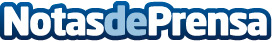  ‘Despierta abuelo ¡Despierta!’: un cuento ilustrado sobre las andanzas de un protagonista de edad avanzadaLa obra narra las aventuras que vive un abuelo tras resbalar y caer mientras intentaba colgar un cuadro que refleja una mariposa azul.Datos de contacto:Redacción608 171 536Nota de prensa publicada en: https://www.notasdeprensa.es/despierta-abuelo-despierta-un-cuento-ilustrado Categorias: Literatura Sociedad Entretenimiento Personas Mayores http://www.notasdeprensa.es